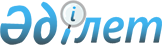 Қазақстан Республикасы Президентінің 2009 жылғы 16 қыркүйектегі № 871 Жарлығына өзгерістер енгізу туралы
					
			Күшін жойған
			
			
		
					Қазақстан Республикасы Президентінің 2010 жылғы 21 маусымдағы № 1008 Жарлығы. Күші жойылды - Қазақстан Республикасы Президентінің 2018 жылғы 5 мамырдағы № 681 Жарлығымен
      Ескерту. Күші жойылды - ҚР Президентінің 05.05.2018 № 681 Жарлығымен.
      Қазақстан Республикасының    
      Президенті мен Үкіметі актілерінің
      жинағында жариялануға тиіс   
      ҚАУЛЫ ЕТЕМІН:
      1. "Республикалық бюджеттің атқарылуы туралы жылдық есепті жасау және ұсыну ережесін бекіту туралы" Қазақстан Республикасы Президентінің 2009 жылғы 16 қыркүйектегі № 871 Жарлығына (Қазақстан Республикасының ПҮАЖ-ы, 2009 ж., № 39, 378-құжат) мынадай өзгерістер енгізілсін:
      жоғарыда көрсетілген Жарлықпен бекітілген Республикалық бюджеттің атқарылуы туралы жылдық есепті жасау және ұсыну ережесінде:
      7-тармақтағы "болжамы мен бюджеттік параметрлерде" деген сөздер "болжамында" деген сөзбен ауыстырылсын;
      10-тармақта "1 сәуірден" деген сөздер "25 наурыздан" деген сөздермен ауыстырылсын;
      11-тармақтың бірінші бөлігіндегі "1 мамырдан" деген сөздер "20 сәуірден" деген сөздермен ауыстырылсын.
      2. Осы Жарлық 2010 жылғы 1 қаңтардан бастап қолданысқа енгізіледі.
					© 2012. Қазақстан Республикасы Әділет министрлігінің «Қазақстан Республикасының Заңнама және құқықтық ақпарат институты» ШЖҚ РМК
				
Қазақстан Республикасының
Президенті
Н. Назарбаев